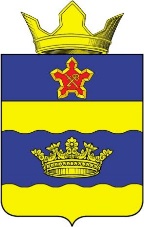 СОВЕТ ДЕПУТАТОВЦАРИЦЫНСКОГО СЕЛЬСКОГО ПОСЕЛЕНИЯГОРОДИЩЕНСКОГО РАЙОНАВОЛГОГРАДСКОЙ ОБЛАСТИ403003, Волгоградская обл., Городищенский р-н, пос. Царицын, тел. (8-8442) 53-17-97ПРОЕКТРЕШЕНИЕВ целях приведения нормативных правовых актов Царицынского сельского поселения Городищенского муниципального района Волгоградской области в соответствие с требованиями действующего законодательства, рассмотрев протест прокуратуры Городищенского района от 27.05.2021 № 7-41-2022, в соответствии с Федеральным законом от 06.10.2003 года № 131-ФЗ «Об общих принципах организации местного самоуправления в Российской Федерации» и Федеральным законом от 31.07.2020 № 248-ФЗ «О государственном контроле (надзоре) и муниципальном контроле в Российской Федерации», Совет депутатов Царицынского сельского поселенияРЕШИЛ:1.Внести в Правила благоустройства и озеленения территории Царицынского сельского поселения Городищенского муниципального района Волгоградской области», утвержденные Решением Совета депутатов Царицынского сельского поселения от 30.10.2017г. №2 (в редакции от 18.11.2019г. №22/1, от 27.04.2020г. №10, от 24.09.2021г. №26) (далее-Правила) следующие изменения и дополнения:1.1. Раздел 8 Правил содержащий нормы, регулирующие вопросы осуществления контроля за соблюдением правил благоустройства территории муниципального образования, исключить.2. Контроль, за исполнением настоящего Решения оставляю за собой.3.Настоящее Решение вступает в силу со дня официального опубликования.Глава Царицынскогосельского поселения                                         П.В. Василенко _____ 2022 года                                                                                          № __                                                                          «О внесении изменений в Правила благоустройства и озеленения территории Царицынского сельского поселения Городищенского муниципального  района Волгоградской области», утвержденные Решением Совета депутатов Царицынского сельского поселения от 30.10.2017г. №2 (в редакции от 18.11.2019г. №22/1, от 27.04.2020г. №10, от 24.09.2021г. №26)» 